MY WEEKLY TIMETABLE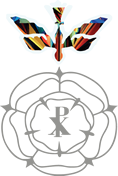 Week beginning:Time & DayMondayTuesdayWednesdayThursdayFridayTimeSaturdaySunday4:00-4:309:00-10:004:30-5:0010:00-11:005:00-5:3011:00-12:005:30-6:0012:00-1:006:00-6:301:00-2:006:30-7:002:00-3:007:00-7:303:00-4:007:30-8:004:00-5:008:00-8:305:00-6:008:30-9:006:00-7:009:00-9:307:00-8:009:30-10:008:00-9:0010:00-10:309:00-10:0010:30-11:0010:00-11:00